RESULTADOS DA 3ª RODADA            CATEGORIA LIVRE = 1ª FASE = CLASSIFICATÓRIAPROGRAMAÇÃO DA 4ª RODADATABELA DE CLASSIFICAÇÃO 1ª FASE = CLASSIFICATÓRIA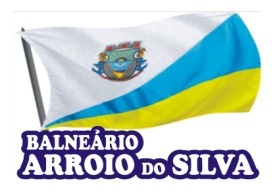 CAMPEONATO DE FUTEBOL SETE SOCIETY SINTÉTICO / 2015TAÇA “E.J.W”CAMPEONATO DE FUTEBOL SETE SOCIETY SINTÉTICO / 2015TAÇA “E.J.W”CAMPEONATO DE FUTEBOL SETE SOCIETY SINTÉTICO / 2015TAÇA “E.J.W”CAMPEONATO DE FUTEBOL SETE SOCIETY SINTÉTICO / 2015TAÇA “E.J.W”- Resultados da 3ª rodada- Programação da 4ª rodada- Resultados da 3ª rodada- Programação da 4ª rodadaBoletim 03- Classificação- ArtilheiroJogoDataHoraEquipe “A”ResultadoResultadoResultadoEquipe “B”ChFaCat0402.1020:00A.E.C Golfinhos 02X03     Garra Juvenil F.CA1ªLiv0502.1021:00Nito Mat de Constr. F.C01X03      Acadêmicos E.CB1ªLivJogoDataHoraEquipe “A”ResultadoResultadoResultadoEquipe “B”ChFaCat0604.1017:00 Illa Font/Zona Sul E.CX      Marisqueiros F.CB1ªLiv0704.1018:00       Juventus F.C X          E.C AraganaC1ªLiv0804.1019:00          E.C Grenal X            Águia E.CC1ªLiv0904.1020:00      Garra Juvenil F.CX         Porto Art F.CA1ªLivJOGOSJOGOSJOGOSJOGOSJOGOSJOGOSJOGOSTPGPGCSGCLACHAVE “A”1º1º2º2º3º3º4ºTPGPGCSGCLA  RONALD TEIXEIRA IMÓVEIS F.C0303030401031º  PORTO ART F.C0000000104-034º  A.E.C GOLFINHOS0000000203-013º  GARRA JUVENIL F.C0303030302012ºJOGOSJOGOSJOGOSJOGOSJOGOSJOGOSJOGOSTPGPGCSGCLACHAVE “B”1º1º2º2º3º3º4ºTPGPGCSGCLA  NITO MAT. DE CONTR. F.C0000000103-022º  ACADÊMICOS E.C0303030301021º  ILLA FONT/ZONA SUL E.C3º  MARISQUEIROS F.C4ºJOGOS JOGOS JOGOS JOGOS JOGOS JOGOS TPGPGCSGCLACHAVE “C”CHAVE “C”1º1º2º2º3º4ºTPGPGCSGCLA E.C ARARAGANA E.C ARARAGANA0303030302012º ÁGUIA E.C ÁGUIA E.C000000607-013º E.C GRENAL E.C GRENAL000000203-014º JUVENTUS F.C JUVENTUS F.C0303030706011ºARTILHEIROSARTILHEIROSARTILHEIROSATLÉTAEQUIPEGOLSDiogenes Nazário PresaRONALD TEIXEIRA IMÓVEIS F.C04Izaias Bezerra da SilvaÁGUIA E.C04Júlio Cesar M. TeixeiraJUVENTUS F.C04